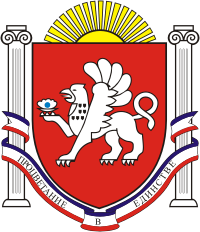 УПРАВЛЕНИЕ ОБРАЗОВАНИЯАДМИНИСТРАЦИИ ГОРОДА ЯЛТЫРЕСПУБЛИКИ КРЫМ                                                        ПРИКАЗ11.01.2016 г.                              		                                                 № 2О направлении делегации учащихся в г.Симферополь для участия в  Первой Сенаторской ёлке для одаренных учащихсяНа основании письма Министерства образования, науки и молодежи Республики Крым от 05.01.2015г. о проведении Первой Сенаторской ёлки для одаренных учащихся 1-11 классовПРИКАЗЫВАЮ:Направить 12.01.2015 в г.Симферополь для участия в Первой Сенаторской ёлке делегацию учащихся:Начало  мероприятия  в 13.00. Место проведения: г.Симферополь, ул. Пушкина, д.154, Крымский академический русский драматический театр имени М.Горького.Возложить ответственность за жизнь и безопасность учащегося  в пути следования и во время пребывания в г.Симферополь на методиста МК НМУ «ГМК УО» Кисюк Е.В.3. Командировочные расходы с сохранением среднемесячной заработной платы отнести на счёт МКНМУ «Городской методический кабинет Управления образования».4. Контроль за исполнением приказа возложить на директора МК НМУ «ГМК УО» Дзямко С.С.Начальник Управления образования                                            Р.В.КутковскийЕ.В.Кисюк 341302№п/пФИОДата рожденияКлассМесто обученияДостижения 1Рыбникова Эрика Максимовна13.12.2005 4 кл.МКОУ «Ялтинская средняя школа № 2 «Школа будущего»Призер муниципального этапа по русскому языку, отличник учебы2Шульженко Алена Борисовна31.12.2004 5 кл.МКОУ «Ялтинская средняя школа № 2 «Школа будущего»Победитель муниципального этапа олимпиад по математике, отличник учебы3Карасев Александр Антонович20.11.20036 кл.МКОУ «Ялтинская СОШ № 11»Призер республиканской МАН по краеведению, отличник учебы4Пенизова Анна Сергеевна02.12.20018 клМКОУ «Ялтинская средняя школа № 6»Отличник учебы, победитель муниципального этапа олимпиад по русскому языку, химии, биологии и математике5Гайдарь Ева Сергеевна07.04.20019 клМКОУ «Школа № 12»Победитель муниципального этапа олимпиад по английскому языку, активный участник школьного самоуправления6Тильпунова Анастасия Александровна30.06.20009 кл.МКОУ «Ялтинская средняя школа № 10»Отличник учебы, КДЧ МАН по биологии, неоднократный призер и победитель муниципального этапа олимпиад по биологии, лидер школьного самоуправления7Сосюк Анна Павловна 20.07.200010 кл.МКОУ «Никитский УВК»Отличник учебы, победитель регионального этапа олимпиад по русскому и английскому языкам8Паречина Виктория Сергеевна28.02.200010 кл.МКОУ «Ялтинская гимназия им. А.П.Чехова»Победитель муниципального этапа олимпиад по русскому языку, призер по обществоведению, праву, отличник учебы.9Анохина Руслана Сергеевна06.11.199910 кл.МКОУ «Ялтинская средняя школа № 7»Отличник учебы, неоднократный призер и победитель муниципального этапа олимпиад по географии10Лихина Анастасия Владимировна30.08.199911 кл.МКОУ «Ялтинская средняя школа № 1 «Школа-коллегиум»ДЧ МАН экономика, КДЧ МАН география, 2 место конференция «Крым 21 век», призер муниципального этапа олимпиад по экономике11Ерпалов Геннадий Геннадиевич14.12.199811 клМКОУ «Ялтинский УВК «Школа-лицей №9»Отличник учебы, ДЧ МАН по географии, диплом МАН 1 ст. по географии, победитель муниципального этапа олимпиад по географии12Сыроедова Анастасия Андреевна30.06.199911 кл.МКОУ «Ялтинская средняя школа № 10»Отличник учебы, 1 место кубок Крыма по Киокушинкай, победитель открытого чемпионата г. Симферополя по Киокушинкай.